Prey speed influences the speed and structure of the raptorial strike of a ‘sit-and-wait’ predatorSergio Rossoni1,2 and Jeremy E. Niven11 School of Life Sciences, University of Sussex, Falmer, Brighton, BN1 9QG, United Kingdom2 Current address: Department of Zoology, University of Cambridge, Cambridge, CB2 3EJ, United Kingdom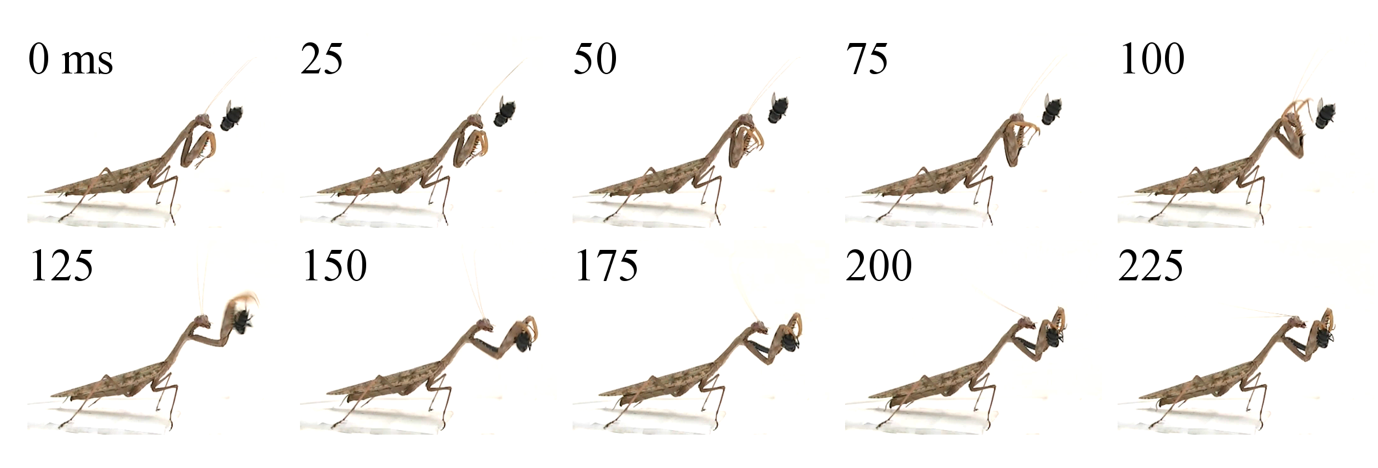 Figure S3. Sequential images of P. aeruginosa striking a fly, positioned in the top right corner of each frame.